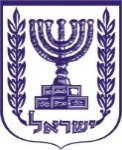 תוכן ענייניםטיוטת צו	2א. שם הצו המוצע	2ב. מטרת הצו המוצע והצורך בו	2טיוטת צו יבוא חופשי (תיקון), התשפ"ב - 2022	3תיקון התוספת השניה	3תחילה	3דברי הסבר	3טיוטת צושם הצו המוצעצו יבוא חופשי (תיקון), התשפ"ב - 2022מטרת הצו המוצע והצורך בו כיום, צו יבוא חופשי, התשע"ד – 2014, דורש הצגת אישור יבוא כתנאי לכניסת מדי מים לישראל. עם זאת, דרישה זו אינה מחויבת מהוראות חוק מדידת מים, תשט"ו – 1955 והכללים שהותקנו מכוחו, אשר אינם מחילים חובות כלשהם על יבוא מדי מים לרבות קביעת מניעה או מגבלה בהכנסת מדי מים לישראל. מאידך, נמצא כי האסדרה האמורה קובעת הוראות בדבר השימוש במדי מים בתחומי מדינת ישראל. לאור האמור, מוצע לתקן את צו יבוא חופשי כך שתוסר ממנו הדרישה להצגת אישור יבוא כתנאי ליבוא מדי מים לישראל. יצוין כי בסמוך להסרת המגבלה האמורה, רשות המים צפויה להוסיף ולאכוף את האיסורים הקבועים בחוק ביחס לשימוש במדי מים בתוך תחומי ישראל. לצורך היערכות משק המים, רשות המים והמפוקחים על ידה לרבות בקשר עם הרחבת האכיפה על שימוש במדי מים בתוך מדינת ישראל, מוצע לקבוע לצו מועד תחולה מאוחר של חצי שנה מיום פרסום התיקון.להלן נוסח טיוטת הצו המוצע: טיוטת צו מטעם משרד הכלכלה והתעשייה: טיוטת צו יבוא חופשי (תיקון), התשפ"ב - 2022___ ב________ התשפ"ב (___ ב________ 2022) (חמ _____-3)אורנה ברביבאישרת הכלכלה והתעשייהדברי הסברכיום, צו יבוא חופשי, התשע"ד – 2014, דורש הצגת אישור יבוא כתנאי לכניסת מדי מים לישראל. עם זאת, דרישה זו אינה מחויבת מהוראות חוק מדידת מים, תשט"ו – 1955 והכללים שהותקנו מכוחו, אשר אינם מחילים חובות כלשהם על יבוא מדי מים לרבות קביעת מניעה או מגבלה בהכנסת מדי מים לישראל. מאידך, נמצא כי האסדרה האמורה קובעת הוראות בדבר השימוש במדי מים בתחומי מדינת ישראל. לאור האמור, מוצע לתקן את צו יבוא חופשי כך שתוסר ממנו הדרישה להצגת אישור יבוא כתנאי ליבוא מדי מים לישראל. יצוין כי בסמוך להסרת המגבלה האמורה, רשות המים צפויה להוסיף ולאכוף את האיסורים הקבועים בחוק ביחס לשימוש במדי מים בתוך תחומי ישראל. לצורך היערכות משק המים, רשות המים והמפוקחים על ידה לרבות בקשר עם הרחבת האכיפה על שימוש במדי מים בתוך מדינת ישראל, מוצע לקבוע לצו מועד תחולה מאוחר של חצי שנה מיום פרסום התיקון.בתוקף סמכותי לפי סעיף 2 לפקודת היבוא והיצוא [נוסח חדש], התשל"ט–1979, אני מצווה לאמור:תיקון התוספת השניהבתוספת השניה לצו יבוא חופשי, התשע"ד–2014, פרט מכס 90.28.201000 – יימחק.תחילה2.תחילתו של צו זה 6 חודשים מיום פרסומו.